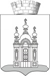 ДУМА ДОБРЯНСКОГО ГОРОДСКОГО ОКРУГАРЕШЕНИЕОб утверждении прогнозного плана приватизации муниципального имущества Добрянского городского округа на 2022 годВ соответствии с Федеральным законом от 06 октября 2003 г. № 131-ФЗ «Об общих принципах организации местного самоуправления в Российской Федерации», Федеральным законом от 21 декабря 2001 г. № 178-ФЗ 
«О приватизации государственного и муниципального имущества», решением Думы Добрянского городского округа от 09 апреля 2020 г. № 171 «Об утверждении Положения о приватизации муниципального имущества Добрянского городского округа Пермского края», Дума Добрянского городского округаРЕШАЕТ:1.	Утвердить прилагаемый прогнозный план приватизации муниципального имущества Добрянского городского округа на 2022 год. 2.	Опубликовать настоящее решение в периодическом печатном издании газете «Камские зори», разместить на официальном сайте правовой информации Добрянского городского округа в информационно-телекоммуникационной сети Интернет с доменным именем dobr-pravo.ru.3.	Настоящее решение вступает в силу после его официального опубликования.4. 	Контроль за исполнением настоящего решения возложить на главу городского округа – главу администрации Добрянского городского округа
Лызова К.В.Председатель Думы Добрянскогогородского округа								А.Ф. ПалкинУТВЕРЖДЕНрешением Думы Добрянского городского округаот 25.11.2021 № 566ПРОГНОЗНЫЙ ПЛАН приватизации муниципального имущества Добрянского городского округа на 2022 год Муниципальное имущество Добрянского городского округа, планируемое 
к приватизации:Принято Думой Добрянского городского округа 25.11.2021                                                                                                        № 566№ п/пНаименование и место нахождения имуществаХарактеристикаБалансовая стоимость, тыс. руб.Остаточная стоимость, тыс. руб.Существующие обременения1234561. Недвижимое имущество, включенное в план приватизации муниципального имущества Добрянского городского округа Пермского края1. Недвижимое имущество, включенное в план приватизации муниципального имущества Добрянского городского округа Пермского края1. Недвижимое имущество, включенное в план приватизации муниципального имущества Добрянского городского округа Пермского края1. Недвижимое имущество, включенное в план приватизации муниципального имущества Добрянского городского округа Пермского края1. Недвижимое имущество, включенное в план приватизации муниципального имущества Добрянского городского округа Пермского края1. Недвижимое имущество, включенное в план приватизации муниципального имущества Добрянского городского округа Пермского края1.1.Нежилое помещение с долей 1/3 в праве собственности на земельный участок, Пермский край, Добрянский городской округ, г. Добрянка, пер. Строителей, д.6а (подвал).Общая площадь помещения с кадастровым номером 59:18:0010601:5387 165,0 кв.м., общая площадь земельного участка с кадастровым номером 59:18:0010601:8 516,0 кв.м..619,6800,000нет1.2.Нежилое помещение с долей 2/3 в праве собственности на земельный участок, Пермский край, Добрянский городской округ, г. Добрянка, пер. Строителей, д.6а (1 этаж).Общая площадь помещения с кадастровым номером 59:18:0010601:4926 335,8 кв.м., общая площадь земельного участка с кадастровым номером 59:18:0010601:8 516,0 кв.м..1 261,1460,000нет1.3.Нежилое помещение, Пермский край, Добрянский городской округ, г. Добрянка, ул. Копылова, д.67Общая площадь помещения 110,2 кв.м., кадастровый номер 59:18:0010602:3161.402,6620,000нетИТОГО:ИТОГО:2 283,4880,000